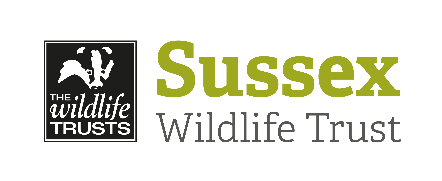 COURSE RMATION SHEET FOR WEBSITECourse Title:  Sussex Bird Safari – Thorney Island Course Title:  Sussex Bird Safari – Thorney Island Course Title:  Sussex Bird Safari – Thorney Island Day/Date/Year:  Friday 30 August 2019Start Time:  9.30am  Start Time:  9.30am  Finish Time:  4.30pmFinish Time:  4.30pmCourse Tutor: Mike RussellMike RussellMike RussellCourse description d subjects coveredThis safari takes us to the most western point of Sussex and we follow the footpath all the way around the Island that juts out into Chichester Harbour. It is a time where autumn migration reaches its peak and there will hopefully a variety of waders probing for food in the mudflats. Also, whinchats, wheatears and other small birds will also be passing through. There is a good chance of seeing osprey as well as one or two stay around here for a few weeks in the autumn. On the western side of the Island there is a reedbed which holds one of the only populations of bearded tits in West Sussex.No previous knowledge or skills required, just enthusiasm! This safari takes us to the most western point of Sussex and we follow the footpath all the way around the Island that juts out into Chichester Harbour. It is a time where autumn migration reaches its peak and there will hopefully a variety of waders probing for food in the mudflats. Also, whinchats, wheatears and other small birds will also be passing through. There is a good chance of seeing osprey as well as one or two stay around here for a few weeks in the autumn. On the western side of the Island there is a reedbed which holds one of the only populations of bearded tits in West Sussex.No previous knowledge or skills required, just enthusiasm! This safari takes us to the most western point of Sussex and we follow the footpath all the way around the Island that juts out into Chichester Harbour. It is a time where autumn migration reaches its peak and there will hopefully a variety of waders probing for food in the mudflats. Also, whinchats, wheatears and other small birds will also be passing through. There is a good chance of seeing osprey as well as one or two stay around here for a few weeks in the autumn. On the western side of the Island there is a reedbed which holds one of the only populations of bearded tits in West Sussex.No previous knowledge or skills required, just enthusiasm! Meeting point / Venue address:We will meet at a small car park in Prinsted Lane. This is situated about half a mile off the A259; just before getting to Emsworth take the left turn into Prinsted Lane, the nearest postcode is PO10 8HS, which is the 1st Southbourne Sea Scouts building opposite the car park. Please see google maps for details of routeWe will meet at a small car park in Prinsted Lane. This is situated about half a mile off the A259; just before getting to Emsworth take the left turn into Prinsted Lane, the nearest postcode is PO10 8HS, which is the 1st Southbourne Sea Scouts building opposite the car park. Please see google maps for details of routeWe will meet at a small car park in Prinsted Lane. This is situated about half a mile off the A259; just before getting to Emsworth take the left turn into Prinsted Lane, the nearest postcode is PO10 8HS, which is the 1st Southbourne Sea Scouts building opposite the car park. Please see google maps for details of route sites to be visited:N/AN/AN/AWhat to bring:Suitable clothing and footwear for being outside all day Bring water, sunscreen and hat as we will be out in the open all dayDrinks, lunch refreshments to last you for the dayBinoculars and a telescope if you have oneA Field guide might be useful though leader will have one available Suitable clothing and footwear for being outside all day Bring water, sunscreen and hat as we will be out in the open all dayDrinks, lunch refreshments to last you for the dayBinoculars and a telescope if you have oneA Field guide might be useful though leader will have one available Suitable clothing and footwear for being outside all day Bring water, sunscreen and hat as we will be out in the open all dayDrinks, lunch refreshments to last you for the dayBinoculars and a telescope if you have oneA Field guide might be useful though leader will have one available  rmation: There are no public toilets on Thorney Island, although if the Sailing Club is open, we are sometimes allowed to use these.Thorney Island is a military base so we will have to pass security gates to walk around the peninsular and you may be asked for identification, although this is unusual. There are no public toilets on Thorney Island, although if the Sailing Club is open, we are sometimes allowed to use these.Thorney Island is a military base so we will have to pass security gates to walk around the peninsular and you may be asked for identification, although this is unusual. There are no public toilets on Thorney Island, although if the Sailing Club is open, we are sometimes allowed to use these.Thorney Island is a military base so we will have to pass security gates to walk around the peninsular and you may be asked for identification, although this is unusual. Public TrsportFor bus services Contact Traveline via their website at www.travelinesoutheast.org.uk For bus services Contact Traveline via their website at www.travelinesoutheast.org.uk For bus services Contact Traveline via their website at www.travelinesoutheast.org.uk Accessibility: The walk is about 8 miles in length so you need to be comfortable walking this distance. It is on flat, uneven ground on various surfaces. There are no stiles. The walk is about 8 miles in length so you need to be comfortable walking this distance. It is on flat, uneven ground on various surfaces. There are no stiles. The walk is about 8 miles in length so you need to be comfortable walking this distance. It is on flat, uneven ground on various surfaces. There are no stiles. 